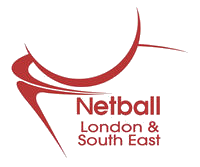 LONDON & SOUTH EAST REGION NETBALL ASSOCIATIONNOMINATION FORM FOR ELECTED MEMBERS OF THEREGIONAL MANAGEMENT BOARD (RMB)The following posts are open for nomination:Regional President Regional ChairRegional Vice-Chair Regional Treasurer and Chair of Finance TSG Regional Secretary Communications Officer Equality, Diversity & Inclusivity Officer Young Volunteer Representative (Applicant must be U25 years of age)Please send the completed nomination form, equality & diversity monitoring form and a recent CV to londonandsoutheast@englandnetball.co.uk. For further information on the commitment and expectation of RMB members and guidance on nominations, please refer to the nomination information pack in the first instance. If you require further assistance, or have any questions on the nomination process or the advertised positions please contact Lucy Goodman (L&SE Regional Coordinator) on londonandsoutheast@englandnetball.co.uk.Nominee Personal DetailsNominator Details:Nominee Skills & Experience: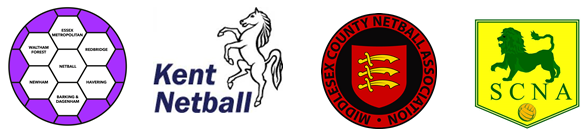 Nomination for the role of Nomination for the role of Full name of Nominee Full name of Nominee England Netball Membership No.  England Netball Membership No.  Address Address PostcodeTelephone numberEmail address Signature of NomineeDateProposed by:Proposed by:Seconded by:Seconded by:England NetballMembership No.England NetballMembership No.Name of Club, School or CountyName of Club, School or CountyAddress of ProposerAddress of SeconderPostcodePostcodeSignature of Proposer Signature of SeconderDateDateNomination for the role of:Nomination for the role of:Nomination for the role of:Nomination for the role of:Nomination for the role of:Nomination for the role of:What skills, knowledge and experience can you bring to the role for which you are applying? What skills, knowledge and experience can you bring to the role for which you are applying? What skills, knowledge and experience can you bring to the role for which you are applying? What skills, knowledge and experience can you bring to the role for which you are applying? What skills, knowledge and experience can you bring to the role for which you are applying? What skills, knowledge and experience can you bring to the role for which you are applying? Why do you want to join the L&SE RMB?Why do you want to join the L&SE RMB?Why do you want to join the L&SE RMB?Why do you want to join the L&SE RMB?Why do you want to join the L&SE RMB?Why do you want to join the L&SE RMB?Please detail any other information which will support your nominationPlease detail any other information which will support your nominationPlease detail any other information which will support your nominationPlease detail any other information which will support your nominationPlease detail any other information which will support your nominationPlease detail any other information which will support your nominationIf you were to sum yourself up in one sentence, what would that be?If you were to sum yourself up in one sentence, what would that be?If you were to sum yourself up in one sentence, what would that be?If you were to sum yourself up in one sentence, what would that be?If you were to sum yourself up in one sentence, what would that be?If you were to sum yourself up in one sentence, what would that be?Criminal convictions Have you ever been convicted of any criminal offence (excluding minor motoring offences)?Criminal convictions Have you ever been convicted of any criminal offence (excluding minor motoring offences)?Yes Yes Yes No DeclarationI declare that to the best of my knowledge the information on this form is true and accurate.  I accept that false information or omission may lead to my being prevented from acting as a volunteer now or in the future.DeclarationI declare that to the best of my knowledge the information on this form is true and accurate.  I accept that false information or omission may lead to my being prevented from acting as a volunteer now or in the future.DeclarationI declare that to the best of my knowledge the information on this form is true and accurate.  I accept that false information or omission may lead to my being prevented from acting as a volunteer now or in the future.DeclarationI declare that to the best of my knowledge the information on this form is true and accurate.  I accept that false information or omission may lead to my being prevented from acting as a volunteer now or in the future.DeclarationI declare that to the best of my knowledge the information on this form is true and accurate.  I accept that false information or omission may lead to my being prevented from acting as a volunteer now or in the future.DeclarationI declare that to the best of my knowledge the information on this form is true and accurate.  I accept that false information or omission may lead to my being prevented from acting as a volunteer now or in the future.SignatureDate